Horsley Zone 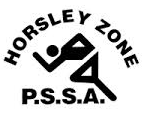 Touch Football (Girls)Team 2021Coach: Matthew Kirby  School: Smithfield West The SSW Carnival is to be held at Vale of Ah,Milperraon Monday 19/7/2021SchoolStudentFairfield HeightsJaylee Warren KingSmithfield WestStephanie OmongosFairfield WestCecilia SabriFairfield WestAlysar AlyoussefSmithfieldJasmine AukinoSmithfieldCasey TruongKing ParkCharlotte BradshawCecil HillsFrida KaraberisCanley HeightsTaylor Roberts